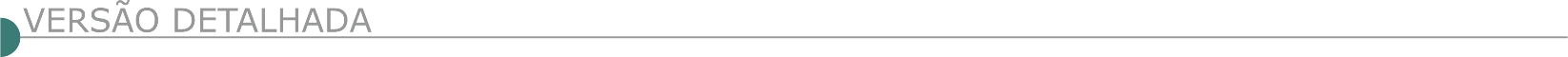 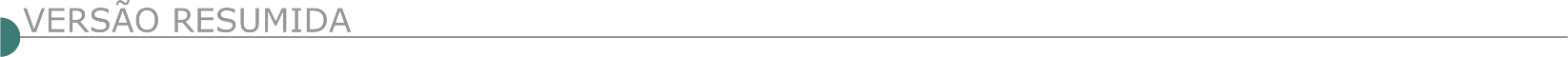  PREFEITURA MUNICIPAL DE ARCOS - PL 382/2020 AVISO DE LICITAÇÃO PROCESSO LICITATÓRIO Nº382/2020 TOMADA DE PREÇOS Nº009/2020OBJETO: Contratação de empresa para execução de obra de pavimentação de vias, referente a proposta SICONV Nº 885480/2019. ABERTURA DA SESSÃO: Dia 05 de agosto de 2020 as 08:30 horas LOCAL: Departamento de Licitações e Contratos, situado à Rua Getúlio Vargas, nº 228 – centro – Arcos/MG CONSULTAS AO EDITAL: Na internet, no site www.arcos.mg.gov.br ou no Departamento de Licitações e Contratos supracitado ESCLARECIMENTOS: e-mail: arcoslicita@arcos.mg.gov.br, telefone: (37) 3359-7905 Departamento de Licitações e Contratos supracitadoPL 383/2020 AVISO DE LICITAÇÃO PROCESSO LICITATÓRIO Nº383/2020 TOMADA DE PREÇOS Nº010/2020 OBJETO: Contratação de empresa para execução de obras de pavimentação em bloquete da rua da várzea comunidade Ilha, município de Arcos/MG. ABERTURA DA SESSÃO: Dia 05 de agosto de 2020 as 13:30 horas LOCAL: Departamento de Licitações e Contratos, situado à Rua Getúlio Vargas, nº 228 – centro – Arcos/MG CONSULTAS AO EDITAL: Na internet, no site www.arcos.mg.gov.br ou no Departamento de Licitações e Contratos supracitado ESCLARECIMENTOS: e-mail: arcoslicita@arcos.mg.gov.br, telefone: (37) 3359-7905.PL 384/2020 AVISO DE LICITAÇÃO PROCESSO LICITATÓRIO Nº384/2020 TOMADA DE PREÇOS Nº011/2020OBJETO: Contratação de empresa para construção de salas de aula na Escola Municipal Antonio Davi Franco, bairro Planalto II. ABERTURA DA SESSÃO: Dia 06 de agosto de 2020 as 08:30 horas LOCAL: Departamento de Licitações e Contratos, situado à Rua Getúlio Vargas, nº 228 – centro – Arcos/MG CONSULTAS AO EDITAL: Na internet, no site www.arcos.mg.gov.br ou no Departamento de Licitações e Contratos supracitado ESCLARECIMENTOS: e-mail: arcoslicita@arcos.mg.gov.br, telefone: (37) 3359-7905 Departamento de Licitações e Contratos supracitado Arcos, 20 de julho de 2020. PREFEITURA MUNICIPAL DE BERILO PREFEITURA MUNICIPAL DE BERILO AVISO DE ABERTURA DE ENVELOPES DE PROPOSTAS REF. A T.P N° 004/2020 A PREFEITURA MUNICIPAL DE BERILO/MG TORNA PUBLICO, para as empresas participantes da TOMADA DE PREÇOS N° 004/2020, do tipo MENOR PREÇO GLOBAL, cujo objeto é a CONTRATAÇÃO DE PESSOA JURÍDICA DO RAMO DE ENGENHARIA COM VISTAS A EXECUÇÃO DE OBRAS DE PAVIMENTAÇÃO, que a abertura dos envelopes contendo as propostas das licitantes habilitadas foi transferida do dia 24/07/2020 para o dia 27/07/2020, caso não ocorra a interposição de recursos. A reunião da comissão permanente de licitação para classificação das propostas ocorrerá as 09:00 horas do dia 27/07/20. O prazo para a apresentação de recursos administrativos continua sendo até o dia 24/07/2020. PREFEITURA MUNICIPAL DA CAMPANHA/ MG - ABERTURA PROPOSTA DE PREÇOS - CONCORRÊNCIA N° 0004/2020 A PREFEITURA MUNICIPAL DA CAMPANHA/MG – CNPJ n° 18.712.174/0001-42, Torna Pública o Extrato para ABERTURA DE PROPOSTA DE PREÇOS - Edital n° 32/2020 - Processo Licitatório nº 00042/2020 – Modalidade: Concorrência nº 0004/2020 – CONTRATAÇÃO DE EMPRESA SOB O REGIME DE EXECUÇÃO POR PREÇO GLOBAL COM APLICAÇÃO TOTAL DE MÃO-DE-OBRA E MATERIAIS DESTINADOS À CONSTRUÇÃO DO NOVO CEMEI GLYCIA MARIA CUNHA TAVARES - CAMPANHA – MG - RECURSO: CONTRATO BF N° 284.549/2020 - COM O BANCO DE DESENVOLVIMENTO DE MINAS GERAIS S.A E PRÓPRIO - DATA DE ABERTURA PROPOSTA DE PREÇOS: 31/07/2020 às 14:00 horas. Informações site: www.campanha.mg.gov.br ou na sede da Prefeitura Municipal da Campanha/Depto de Compras e Licitações – Rua Dr. Brandão, n° 59 – Centro – Campanha – MG, Cep: 37400-000 – Fone/Fax: (35)3261-1059 – Email: licitacampanha@gmail.com.  PREFEITURA MUNICIPAL DE CÁSSIA - CONTRATAÇÃO DE EMPRESA ESPECIALIZADA PARA A EXECUÇÃO DE OBRA DE REFORMA E REQUALIFICAÇÃO DA ANTIGA CASA DE CÂMARA E CADEIA PARA TRANSFORMAÇÃO NA SEDE DA SECRETARIA MUNICIPAL DE EDUCAÇÃO NO MUNICÍPIO DE CÁSSIA/MG - PL 0428/2020 - TP 003/20. A Prefeitura de Cássia/MG torna público para o conhecimento dos interessados, que realizará licitação na modalidade TOMADA DE PREÇOS, em Sessão Pública em sua sede, na Rua Argentina, nº 150, Bairro Jardim Alvorada, na sala da Seção de Licitações e Contratos, às 9h do dia 13 de Agosto de 2020, quando será recebido o credenciamento, envelopes de documentos para habilitação (nº 01) e de proposta comercial (nº 02), tendo como objeto a “Contratação de Empresa Especializada para a Execução de obra de Reforma e Requalificação da antiga Casa de Câmara e Cadeia para transformação na sede da Secretaria Municipal de Educação no Município de Cássia/MG", conforme Projeto Básico constantes nos anexos do Edital, cujo critério de julgamento será o de “Menor Preço Global”, conforme anexo I, sendo a VISITA TÉCNICA FACULTATIVA, podendo ser realizada em qualquer data até 12/08/2020 (Quarta-feira), nos horários de expediente da Secretaria Municipal de Obras e Infraestrutura (das 7h às 11h e das 13h às 17h), devendo os interessados agendar a visita técnica pelo telefone (0**35) 3541-5700 Ramais 5713 ou 5723 ou pelo e-mail, aristides.campos@cassia.mg.gov.br, não haverá expediente nos finais de Semana. O Edital está à disposição dos interessados na sede da Prefeitura Municipal, das 7h às 11h e das 13h às 17h – informações pelo tel. (0**35)3541-5700/Ramais 5709 ou 5710, pelos e-mails daniela.sampaio@cassia.mg.gov.br e/ou alessandro.andrade@cassia.mg.gov.br e www.cassia.mg.gov.br, clicando em Portal da Transparência e, em seguida, em Licitações. PREFEITURA MUNICIPAL DE JOÃO MONLEVADE AVISO DE LICITAÇÃO - CONCORRÊNCIA 11/2020 O Município de João Monlevade torna pública a licitação na modalidade Concorrência 11/2020. Objeto: CONTRATAÇÃO DE EMPRESA PARA EXECUÇÃO DE EXECUÇÃO DE MURO DE CONTENÇÃO/GRAVIDADE NA RUA SANTA MARIA DE ITABIRA, BAIRRO JOSÉ ELOI, neste Município, com fornecimento de equipamentos, mão-de-obra, materiais e serviços técnicos necessários à execução do objeto. Data de abertura: 25/08/2020 às 14:00 horas. Edital disponível no Setor de Licitações para cópia magnética e no site do município (www.pmjm.mg.gov.br). Mais informações: 31 3859-2525 (Setor de Licitações).CONCORRÊNCIA 13/2020 Objeto: CONTRATAÇÃO DE EMPRESA PARA EXECUÇÃO DE EXECUÇÃO DE MURO DE CONTENÇÃO/GRAVIDADE NA RUA CAMPOS ALTOS, BAIRRO METALÚRGICO, neste Município, com fornecimento de equipamentos, mão-de-obra, materiais e serviços técnicos necessários à execução do objeto. Data de abertura: 26/08/2020 às 14:00 horas. Edital disponível no Setor de Licitações para cópia magnética e no site do município (www.pmjm.mg.gov.br). Mais informações: 31 3859- 2525 (Setor de Licitações). DNIT - SUPERINTENDÊNCIA REGIONAL NO MATO GROSSO DO SUL AVISO DE REABERTURA DE PRAZO PREGÃO Nº 195/2020 Comunicamos a reabertura de prazo da licitação supracitada, processo Nº 50619000440202029, publicada no D.O.U de 06/07/2020. Objeto: Pregão Eletrônico - Contratação de empresa especializada para prestação de serviço de Monitoramento de Vigilância Eletrônica, compreendendo os seguintes itens: Alarme, Cerca Elétrica e C.F.T.V, por 24 (vinte e quatro) horas, 7 (sete) dias por semana, inclusive o serviço de instalação e manutenção, conforme condições, quantidades e exigências estabelecidas neste instrumento Novo Edital: 21/07/2020 das 08h00 às 11h30 e de13h00 às 17h00. Endereço: Rua Antonio Maria Coelho, 3099 - Bairro Jardim Dos Estados CAMPO GRANDE – MS - Entrega das Propostas: a partir de 06/07/2020 às 08h00 no site www.comprasnet.gov.br. Abertura das Propostas: 31/07/2020, às 10h00 no site www.comprasnet.gov.br.AVISO DE REABERTURA DE PRAZO RDC ELETRÔNICO Nº 209/2020 - UASG 393010 Nº Processo: 50600026875201969Comunicamos a reabertura de prazo da licitação supracitada, publicada no D.O.U de 29/06/2020 .Objeto: Contratação de empresa especializada para a Elaboração de Estudos e Projetos Básico e Executivo de Engenharia do Contorno Rodoviário Norte em Porto Murtinho/MS, com o acesso à Ponte Internacional, Brasil/Paraguai e respectivas instalações aduaneiras para o Centro Integrado de Controle de Fronteira, na rodovia BR-267/MSEntrega das Propostas: a partir de 29/06/2020 às 08h00 no site www.comprasnet.gov.br. Abertura das Propostas: 23/07/2020, às 10h00 no site www.comprasnet.gov.br.  GOVERNO DO ESTADO DE MATO GROSSO SECRETARIA DE ESTADO DE INFRAESTRUTURA E LOGÍSTICA AVISO DE LICITAÇÃO RDC PRESENCIAL Nº 7/2020 Processo n. 178645/2020 OBJETO: Regime Diferenciado de Contratação Presencial, para contratação de empresa de engenharia para execução dos serviços de construção de ponte rodoviária de concreto sobre o Rio Aripuanã, na rodovia MT-208, município de Aripuanã/MT, com extensão de 240,00 m e largura de 12,80 m, totalizando uma área de 3.072,00m², e seus respectivos encabeçamentos, em uma extensão de 1,735KM. Lote: Ú N I CO. O Edital foi disponibilizado no dia 29/06/2020, às 09h00 (horário local), pelo endereço eletrônico www.sinfra.mt.gov.br acessando o menu "documentos" e o submenu "licitações e editais". Entrega das propostas: Deverão ser entregues à Comissão Permanente de Licitação, instituída pela Portaria n.056/2020/CGAB/SINFRA, publicada no DOE n.27734, de 20/04/2020, páginas 16/17, na sessão pública do dia 18/08/2020, às 09 horas (horário local), na sala de Aprendizagem na Escola do Governo localizada na Secretaria de Estado de Planejamento e Gestão - SEPLAG, localizada na Rua C, Bloco III, Centro Político Administrativo, Cuiabá/MT. A sessão pública poderá ser acompanhada em tempo real através da transmissão no link: https://www.youtube.com/channel/UCaDSklVwea-9jkFp5C-M3ow. Portal Transparência do Estado de Mato Grosso: http://www.transparencia.mt.gov.br/sinfra. Informações gerais: telefone: (65) 3613-0529 e-mail: cpl@sinfra.mt.gov.br.  GOVERNO DO ESTADO DO ESPÍRITO SANTO SECRETARIA DE ESTADO DE SANEAMENTO, HABITAÇÃO E DESENVOLVIMENTO URBANO AVISO DE LICITAÇÃO CONCORRÊNCIA Nº 2/2020 A SEDURB, através da Comissão Permanente de Licitação, torna pública a republicação do Edital de CONCORRÊNCIA Nº 002/2020, licitação do tipo menor preço, em regime de empreitada por preço unitário, objetivando a contratação de empresa para a EXECUÇÃO DAS OBRAS DE CONSTRUÇÃO DO SISTEMA DE BOMBEAMENTO DE ÁGUAS PLUVIAIS DA GRANDE COBILÂNDIA, NO MUNICÍPIO DE VILA VELHA/ES, CONSTITUÍDO DE GALERIA E DAS ESTAÇÕES DE BOMBEAMENTO COBILÂNDIA E MARILÂNDIA, conforme processo nº 2020-4L7T9. O valor estimado para a contratação é de R$ 54.537.047,33 (cinquenta e quatro milhões quinhentos e trinta e sete mil quarenta e sete reais e trinta e três centavos). Recebimento dos envelopes: até às 18h do dia 20 de agosto de 2020. Abertura dos envelopes: às 10h do dia 21 de agosto de 2020. A sessão acontecerá na sede da SEDURB, na Av. Dr. Olívio Lira, nº 353, 19º andar, Centro Empresarial Praia da Costa, Vila Velha, ES, onde o edital poderá ser retirado, de posse de mídia digital, ou através do endereço eletrônico www.compras.es.gov.br e do e-mail www.sedurb.es,gov.br.  GOVERNO DO ESTADO DO MARANHÃO - SECRETARIA DE ESTADO DE ADMINISTRAÇÃO PENITENCIÁRIA AVISO DE LICITAÇÃO CONCORRÊNCIA PÚBLICA N° 4/2020-CSLIC/SEAP PROCESSO Nº 39883/2018-SEAP A Secretaria de Estado de Administração Penitenciária - SEAP, através de sua Comissão Setorial de Licitação - CSLIC, torna público aos interessados que realizará licitação epigrafada, conforme condições e especificações constantes no edital e anexos, tendo como objeto CONTRATAÇÃO DE EMPRESA DE ENGENHARIA PARA REALIZAR OS SERVIÇOS REMANESCENTE REF. A REFORMA E AMPLIAÇÃODA UPR DE GODOFREDO VIANA, que será realizada no DIA 26 DE AGOSTO DE 2020, ÀS 09:00 HORAS, no Auditório Central desta SEAP, localizada na Rua Gabriela Mistral, nº 716 - Vila Palmeira, CEP - 65045-070, nesta Capital. O edital e seus anexos estarão à disposição dos interessados no site 'www.seap.ma.gov.br" - na opção "Licitações Online" e através dos e-mails cslicseap@gmail.com ou cslic@seap.ma.gov.br. Outras informações em (98) 99228-7275. GOVERNO DO ESTADO DO PARÁ - SECRETARIA DE ESTADO DE ADMINISTRAÇÃO PENITENCIÁRIA - SEAP AVISOS DE LICITAÇÃO CONCORRÊNCIA PÚBLICA Nº 3/2020 Sob Regime de Empreitada por Preço Global Objeto: CONSTRUÇÃO DA PORTARIA UNIFICADA, CENTRAL DE MONITORAMENTO, MURALHA DE BLOQUEIO VISUAL, 04 GUARITAS e ACOLHIMENTO DA PM, no complexo penitenciário, localizados no município de Santa Izabel - PA. Data da Abertura: 31/08/2020 as 09h. Edital disponível na o Edital encontra-se acessível nos sites: www.compraspara.pa.gov.br e www.seap.pa.gov.br Local de Abertura: Sala da Comissão Permanente de Licitação da Secretaria Estadual de Administração Penitenciária - SEAP situada na Rua dos Tamoios nº 1592, 2º andar, entre Padre Eustáquio e Apinagés, Bairro Batista Campos - CEP 66.033-172, Belém-PA . GOVERNO DO ESTADO DE RORAIMA - SECRETARIA DE ESTADO DA INFRAESTRUTURA AVISO DE LICITAÇÃO CONCORRÊNCIA Nº 11/2020 PROCESSO N.º 020601.000676/20-95. EDITAL: CONCORRÊNCIA N.º 011/2020Objeto: Tipo Menor Preço, que tem por Objeto: CONTRATAÇÃO DE EMPRESA ESPECIALIZADA PARA EXECUÇ ÃO DE OBRA DE AMPLIAÇÃO DO HOSPITAL MATERNO INFANTIL NOSSA SENHORA DE NAZARÉBLOCO UTI-NEONATAL-BOA VISTA/RORAIMA. CONTRATO DE REPASSE Nº 1045.268- 66/2017/MS/CAIXA- CONVÊNIO/SICONV Nº 853050/2017/MS/CAIXA. LOCAL E DATA DE ABERTURA: Sala de reuniões da Secretaria de Estado da Infraestrutura/SEINF, sito a Avenida Getúlio Vargas, 3.941, Canarinho, em Boa Vista - RR, no dia 18 de agosto de 2020 às 10h00 (horário local). Os interessados deverão retirar gratuitamente o Edital e seus anexos junto à CSL da SEINF/RR no endereço acima mencionado, no horário normal de expediente, mediante o fornecimento de um CD-R ou PEN DRIVE ou no site http://www.seinf.rr.gov.br/.  ESTADO DE SP -  PREFEITURA MUNICIPAL DE MARÍLIA AVISO DE SUSPENSÃO EDITAL DE LICITAÇÃO N.º 007/2020. ÓRGÃO: Prefeitura Municipal de Marília. CONCORRÊNCIA PÚBLICA. OBJETO: Fornecimento de material e mão de obra para execução de reforma e adequação de praças públicas no Município de Marília, conforme Planilha de Custo, Memorial Descritivo e Projetos anexos. TERMO DE SUSPENSÃO: Fica suspenso o presente certame, CONCORRÊNCIA PÚBLICA nº 007/2020, por determinação do TCESP, TC00018046.989.20-8. Nova data de abertura será definida e publicada após deliberação da referida corte. O TERMO DE SUSPENSÃO em sua íntegra está disponível no site www.marilia.sp.gov.br/licitacao, Informações e-mail: licitacao3@marilia.sp.gov.br. PREFEITURA MUNICIPAL DE SÃO SEBASTIÃO AVISO DE LICITAÇÃO CONCORRÊNCIA Nº 2/2020 PROCESSO Nº 60.919/2020 Tipo: menor preço global Objeto: contratação de empresa especializada em serviços de engenharia para execução de pavimentação e substituição de pavimentos de logradouros públicos nos bairros Pontal da Cruz, Portal da Olaria, São Francisco e Cigarras, com fornecimento de mão de obra e materiais. Data e horário para apresentação dos envelopes documentos e propostas: Até 24/08/2020 às 14:30 - Data e horário abertura da sessão: até 24/08/2020 às 15:00.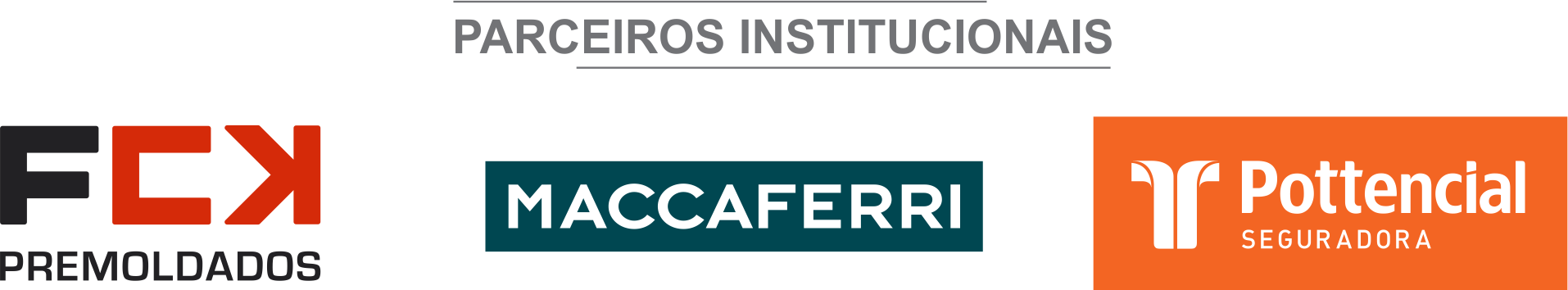 ÓRGÃO LICITANTE: COPASA-MG EDITAL: Nº CPLI. 1120200054Endereço: Rua Carangola, 606, térreo, bairro Santo Antônio, Belo Horizonte/MG.Informações: Telefone: (31) 3250-1618/1619. Fax: (31) 3250-1670/1317. E-mail: cpli@copasa.com.br. Endereço: Rua Carangola, 606, térreo, bairro Santo Antônio, Belo Horizonte/MG.Informações: Telefone: (31) 3250-1618/1619. Fax: (31) 3250-1670/1317. E-mail: cpli@copasa.com.br. OBJETO: SELECIONAR, DENTRE AS PROPOSTAS APRESENTADAS, A PROPOSTA CONSIDERADA MAIS VANTAJOSA, DE ACORDO COM OS CRITÉRIOS ESTABELECIDOS NESTE EDITAL, VISANDO A EXECUÇÃO, COM FORNECIMENTO PARCIAL DE MATERIAIS, DAS OBRAS E SERVIÇOS PARA REFORMA E ADEQUAÇÃO DAS UNIDADES DE TRATAMENTO E ELEVATÓRIA DE ÁGUA DA LOCALIDADE DE SANTANA DE PIRAPAMA / MG.DATAS: Entrega: 11/08/2020, até às 14:30.Abertura: 11/08/2020, às 14:30.Prazo de execução: CONFORME EDITAL.VALORESVALORESVALORESVALORESValor Estimado da ObraCapital Social Igual ou SuperiorGarantia de PropostaValor do EditalR$ 171.722,44R$ -R$ -R$ -CAPACIDADE TÉCNICA:  Construção civil e/ou reforma em edificações.CAPACIDADE TÉCNICA:  Construção civil e/ou reforma em edificações.CAPACIDADE TÉCNICA:  Construção civil e/ou reforma em edificações.CAPACIDADE TÉCNICA:  Construção civil e/ou reforma em edificações.CAPACIDADE OPERACIONAL:  Construção civil e/ou reforma em edificações.CAPACIDADE OPERACIONAL:  Construção civil e/ou reforma em edificações.CAPACIDADE OPERACIONAL:  Construção civil e/ou reforma em edificações.CAPACIDADE OPERACIONAL:  Construção civil e/ou reforma em edificações.ÍNDICES ECONÔMICOS: ILG – ILC – ISG igual ou maior (≥) a 1,0ÍNDICES ECONÔMICOS: ILG – ILC – ISG igual ou maior (≥) a 1,0ÍNDICES ECONÔMICOS: ILG – ILC – ISG igual ou maior (≥) a 1,0ÍNDICES ECONÔMICOS: ILG – ILC – ISG igual ou maior (≥) a 1,0OBSERVAÇÕES: - Consórcio: Conforme edital. Sr. Tiago Gonzalez Miranda ou outro empregado da COPASA MG, do dia 20 de julho de 2020 ao dia 10 de agosto de 2020. O agendamento da visita poderá ser feito pelo e-mail: tiago.miranda@copasa.com.br ou pelo telefone (31) 3689-4457. A visita será realizada na Rua: Padre Xisto, n°: 151, Bairro Centro, Cidade Santana de Pirapama / MG. Clique aqui para obter informações do edital. OBSERVAÇÕES: - Consórcio: Conforme edital. Sr. Tiago Gonzalez Miranda ou outro empregado da COPASA MG, do dia 20 de julho de 2020 ao dia 10 de agosto de 2020. O agendamento da visita poderá ser feito pelo e-mail: tiago.miranda@copasa.com.br ou pelo telefone (31) 3689-4457. A visita será realizada na Rua: Padre Xisto, n°: 151, Bairro Centro, Cidade Santana de Pirapama / MG. Clique aqui para obter informações do edital. OBSERVAÇÕES: - Consórcio: Conforme edital. Sr. Tiago Gonzalez Miranda ou outro empregado da COPASA MG, do dia 20 de julho de 2020 ao dia 10 de agosto de 2020. O agendamento da visita poderá ser feito pelo e-mail: tiago.miranda@copasa.com.br ou pelo telefone (31) 3689-4457. A visita será realizada na Rua: Padre Xisto, n°: 151, Bairro Centro, Cidade Santana de Pirapama / MG. Clique aqui para obter informações do edital. OBSERVAÇÕES: - Consórcio: Conforme edital. Sr. Tiago Gonzalez Miranda ou outro empregado da COPASA MG, do dia 20 de julho de 2020 ao dia 10 de agosto de 2020. O agendamento da visita poderá ser feito pelo e-mail: tiago.miranda@copasa.com.br ou pelo telefone (31) 3689-4457. A visita será realizada na Rua: Padre Xisto, n°: 151, Bairro Centro, Cidade Santana de Pirapama / MG. Clique aqui para obter informações do edital. ÓRGÃO LICITANTE: COPASA-MG EDITAL: Nº CPLI. 1120200055Endereço: Rua Carangola, 606, térreo, bairro Santo Antônio, Belo Horizonte/MG.Informações: Telefone: (31) 3250-1618/1619. Fax: (31) 3250-1670/1317. E-mail: cpli@copasa.com.br. Endereço: Rua Carangola, 606, térreo, bairro Santo Antônio, Belo Horizonte/MG.Informações: Telefone: (31) 3250-1618/1619. Fax: (31) 3250-1670/1317. E-mail: cpli@copasa.com.br. OBJETO: SELECIONAR, DENTRE AS PROPOSTAS APRESENTADAS, A PROPOSTA CONSIDERADA MAIS VANTAJOSA, DE ACORDO COM OS CRITÉRIOS ESTABELECIDOS NESTE EDITAL, VISANDO A EXECUÇÃO, COM FORNECIMENTO PARCIAL DE MATERIAIS, DAS OBRAS E SERVIÇOS DE MELHORIAS DO SISTEMA DE ESGOTAMENTO SANITÁRIO DE SANTOS DUMONT / MG.DATAS: Entrega: 12/08/2020, até às 08:30.Abertura: 12/08/2020, às 08:30.Prazo de execução: 06 meses.VALORESVALORESVALORESVALORESValor Estimado da ObraCapital Social Igual ou SuperiorGarantia de PropostaValor do EditalR$ 886.984,82R$ -R$ -R$ -CAPACIDADE TÉCNICA:  Rede de esgoto com diâmetro igual ou superior a 500 mm.CAPACIDADE TÉCNICA:  Rede de esgoto com diâmetro igual ou superior a 500 mm.CAPACIDADE TÉCNICA:  Rede de esgoto com diâmetro igual ou superior a 500 mm.CAPACIDADE TÉCNICA:  Rede de esgoto com diâmetro igual ou superior a 500 mm.CAPACIDADE OPERACIONAL:  Rede de esgoto com diâmetro igual ou superior a 500 mm.CAPACIDADE OPERACIONAL:  Rede de esgoto com diâmetro igual ou superior a 500 mm.CAPACIDADE OPERACIONAL:  Rede de esgoto com diâmetro igual ou superior a 500 mm.CAPACIDADE OPERACIONAL:  Rede de esgoto com diâmetro igual ou superior a 500 mm.ÍNDICES ECONÔMICOS: ILG – ILC – ISG igual ou maior (≥) a 1,0ÍNDICES ECONÔMICOS: ILG – ILC – ISG igual ou maior (≥) a 1,0ÍNDICES ECONÔMICOS: ILG – ILC – ISG igual ou maior (≥) a 1,0ÍNDICES ECONÔMICOS: ILG – ILC – ISG igual ou maior (≥) a 1,0OBSERVAÇÕES: - Consórcio: Conforme edital. Sr. Ronaldo dos Reis de Souza ou outro empregado da COPASA MG, do dia 21 de julho de 2020 ao dia 10 de agosto de 2020. O agendamento da visita poderá ser feito pelo e-mail: ronaldo.souza@copasa.com.br ou pelo telefone (35) 9 9809 8256. A visita será realizada na Rua Alfredo Pereira Gomes, S/N – Centro - 37.195-000 (ETA – COPASA). Clique aqui para obter informações do edital. OBSERVAÇÕES: - Consórcio: Conforme edital. Sr. Ronaldo dos Reis de Souza ou outro empregado da COPASA MG, do dia 21 de julho de 2020 ao dia 10 de agosto de 2020. O agendamento da visita poderá ser feito pelo e-mail: ronaldo.souza@copasa.com.br ou pelo telefone (35) 9 9809 8256. A visita será realizada na Rua Alfredo Pereira Gomes, S/N – Centro - 37.195-000 (ETA – COPASA). Clique aqui para obter informações do edital. OBSERVAÇÕES: - Consórcio: Conforme edital. Sr. Ronaldo dos Reis de Souza ou outro empregado da COPASA MG, do dia 21 de julho de 2020 ao dia 10 de agosto de 2020. O agendamento da visita poderá ser feito pelo e-mail: ronaldo.souza@copasa.com.br ou pelo telefone (35) 9 9809 8256. A visita será realizada na Rua Alfredo Pereira Gomes, S/N – Centro - 37.195-000 (ETA – COPASA). Clique aqui para obter informações do edital. OBSERVAÇÕES: - Consórcio: Conforme edital. Sr. Ronaldo dos Reis de Souza ou outro empregado da COPASA MG, do dia 21 de julho de 2020 ao dia 10 de agosto de 2020. O agendamento da visita poderá ser feito pelo e-mail: ronaldo.souza@copasa.com.br ou pelo telefone (35) 9 9809 8256. A visita será realizada na Rua Alfredo Pereira Gomes, S/N – Centro - 37.195-000 (ETA – COPASA). Clique aqui para obter informações do edital. ÓRGÃO LICITANTE: EMPRESA BAIANA DE ÁGUAS E ANEAMENTO S.A.  – EMBASA EDITAL: AVISO DA LICITAÇÃO Nº 106/20Endereço: 4th - Atenue, 420 - Centro Administrativo da Bahia, Salvador - BA, 41745-002Edifício Sede da EMBASA - Centro Administrativo da Bahia. Informações complementares através dos Telefones: (71) 3372-4764/4756 ou pelo e-mail: plc.esclarecimentos@embasa.ba.gov.br. Endereço: 4th - Atenue, 420 - Centro Administrativo da Bahia, Salvador - BA, 41745-002Edifício Sede da EMBASA - Centro Administrativo da Bahia. Informações complementares através dos Telefones: (71) 3372-4764/4756 ou pelo e-mail: plc.esclarecimentos@embasa.ba.gov.br. OBJETO: A Embasa torna público que realizará a LICITAÇÃO n.º 106/20, processada de acordo com as disposições da Lei nº 13.303/2016, Lei complementar 123/2006 e Regulamento Interno de Licitações e Contratos da EMBASA. Objeto: EXECUÇAO DAS OBRAS COMPLEMENTARES DO SISTEMA DE ESGOTAMENTO SANITÁRIO DE LAURO DE FREITAS. DATAS: Entrega: 24/09/2020, até às 09:00.Abertura: 24/09/2020, às 09:00.OBSERVAÇÕES: Recursos Financeiros: FGTS/PRÓPRIOS. O Edital e seus anexos encontram-se disponíveis para download no site http://www.licitacoes-e.com.br/. (Licitação BB nº: 825245). O cadastro da proposta deverá ser feito no site http://www.licitacoes-e.com.br/, antes da abertura da sessão pública. Informações através do e-mail: mailto:plc.esclarecimentos@embasa.ba.gov.br ou por telefone: (71) 3372-4756/4764. OBSERVAÇÕES: Recursos Financeiros: FGTS/PRÓPRIOS. O Edital e seus anexos encontram-se disponíveis para download no site http://www.licitacoes-e.com.br/. (Licitação BB nº: 825245). O cadastro da proposta deverá ser feito no site http://www.licitacoes-e.com.br/, antes da abertura da sessão pública. Informações através do e-mail: mailto:plc.esclarecimentos@embasa.ba.gov.br ou por telefone: (71) 3372-4756/4764. ÓRGÃO LICITANTE: SECRETARIA DE INFRAESTRUTURA – SEINFRA EDITAL: CONCORRÊNCIA Nº 005/2020Endereço: COMISSÃO PERMANENTE DE LICITAÇÃO - CPL – SEINFRAAV. LUIZ VIANA FILHO, Nº 445 - 4ª AVENIDA - CENTRO ADM.DA BAHIA - PRÉDIO ANEXO - 1º ANDAR - ALA B, SALVADOR-BASite: www.infraestrutura.ba.gov.br e e-mail: cpl@infra.ba.gov.br - Telefone (71)3115-2174End. Elet.: http://www.infraestrutura.ba.gov.br/licitacoes - https://comprasnet.ba.gov.br/content/sess%c3%a3o-virtual Endereço: COMISSÃO PERMANENTE DE LICITAÇÃO - CPL – SEINFRAAV. LUIZ VIANA FILHO, Nº 445 - 4ª AVENIDA - CENTRO ADM.DA BAHIA - PRÉDIO ANEXO - 1º ANDAR - ALA B, SALVADOR-BASite: www.infraestrutura.ba.gov.br e e-mail: cpl@infra.ba.gov.br - Telefone (71)3115-2174End. Elet.: http://www.infraestrutura.ba.gov.br/licitacoes - https://comprasnet.ba.gov.br/content/sess%c3%a3o-virtual TIPO: MENOR PREÇO OBJETO: MELHORAMENTOS E PAVIMENTAÇÃO DO SEMI-ANEL RODOVIÁRIO DE MEDEIROS NETO - ACESSO ENTRE BA-290 E BA-690, COM EXTENSÃO DE 3,725 KM. FAMÍLIA 07.19. DATAS: Entrega: 21/08/2020, até às 09:30.Abertura: 21/08/2020, às 10:00.OBSERVAÇÕES: O Certame será realizado mediante Videoconferência, com acesso através do endereço eletrônico: http://www.infraestrutura.ba.gov.br/licitacoes ou https://comprasnet.ba.gov.br/content/sess%c3%a3o-virtual, em conformidade com a Instrução Normativa SAEB nº 016/2020, ante a situação de emergência, acarretada pela Pandemia do Novo Coronavírus - COVID-19. Os interessados poderão obter informações no endereço supracitado, de segunda a sexta-feira, das 8h30 às 12:00h e das 13h30 às 17h30. Maiores esclarecimentos no telefone (71)3115-2174, no site: www.infraestrutura.ba.gov.br e e-mail: cpl@infra.ba.gov.br. OBSERVAÇÕES: O Certame será realizado mediante Videoconferência, com acesso através do endereço eletrônico: http://www.infraestrutura.ba.gov.br/licitacoes ou https://comprasnet.ba.gov.br/content/sess%c3%a3o-virtual, em conformidade com a Instrução Normativa SAEB nº 016/2020, ante a situação de emergência, acarretada pela Pandemia do Novo Coronavírus - COVID-19. Os interessados poderão obter informações no endereço supracitado, de segunda a sexta-feira, das 8h30 às 12:00h e das 13h30 às 17h30. Maiores esclarecimentos no telefone (71)3115-2174, no site: www.infraestrutura.ba.gov.br e e-mail: cpl@infra.ba.gov.br. 